函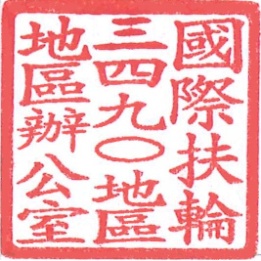 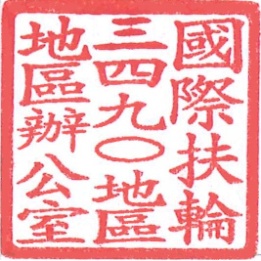 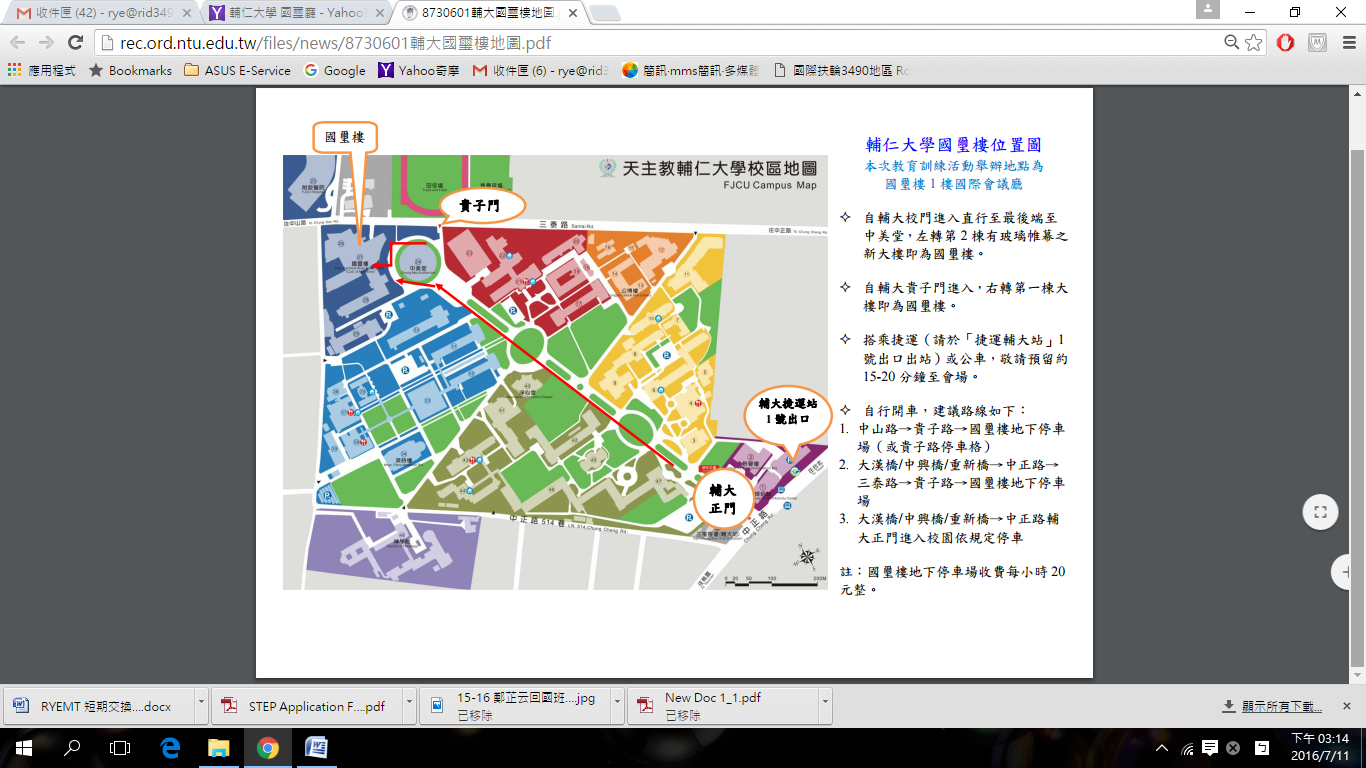 搭乘大眾交通工具：1.自輔大校門進入直行至最後端至中美堂，左轉第2棟有玻璃帷幕之新大樓即為國璽樓。2.自輔大貴子門進入，右轉第一棟大樓即為國璽樓。3.搭乘捷運（請於「捷運輔大站」1號出口站）或公車。敬請預留約15-20分鐘至會場。自行開車，建議路線如下：1.中山路→貴子路→國璽樓地下停車場2.大漢橋/中興橋/重新橋→中正路→三泰路→貴子路→國璽樓地下停車場3.大漢橋/中興橋/重新橋→中正路輔大正門進入校園依規定停車說       明  ：謹訂於2016年9月11日（星期日）舉辦2016-17年度國際扶輪3490地區青少年交換委員會(YEO)第二次委員會議，請參考附件。日期：2016年9月11日（星期日）時間：9:00 報到；9:30~12:00 開會地點：輔仁大學國璽樓-醫學大學二樓國際會議廳     【242 新北市新莊區中正路510號】（如附件一）請各位委員著RYE藍綠色外套出席。聯絡人：RYE執行秘書 蔡宜君（Angela）、劉漢青（Matlie）     電話:(02)2968-2866    傳真:(02)2968-2856   手機：0933-663-490      E-mail: rye@rid3490.org.tw      http://rye.rid3490.org.tw正本：如受文者副本：前總監、總監當選人